Gvido TartaljaZNA ON UNAPREDvežbanjaODGOVORI NA PITANJA: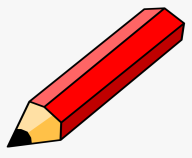 Po čemu prepoznaješ da je „Zna on unapred“ dramski tekst?____________________________________________________________________________________Gde se dramski tekstovi izvode?____________________________________________________________________________________Gde se dešava radnja u ovom dramskom tekstu?____________________________________________________________________________________Kad se zavesa spusti, još se čuje smeh učenika iz Mišinog odeljenja. Čemu se smeju?________________________________________________________________________________________________________________________________________________________________________Šta je tebi u ovom dramskom tekstu smešno?________________________________________________________________________________________________________________________________________________________________________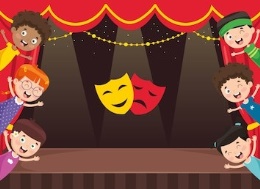 Zašto Miša kasni?Poveži dane i razloge.Utorak                                         Miša je hvatao miša.Sreda                                           Opekao se vrelom kafom.Čevrtak                                       Zadržao se u pekari.Petak                                           Pokidala mu se pertla.Subota                                         Stići će mu tetka iz Niša.Zašto učitelj nije ukorio Mišu? Zašto mu nije dao jedinicu?________________________________________________________________________________________________________________________________________________________________________